I- IDENTIFICAÇÃOII. CARACTERIZAÇÃO DA PROPOSTA:III- DADOS OPERACIONAIS E FINANCEIROS:Local e dataNome e Assinatura do Coordenador do Curso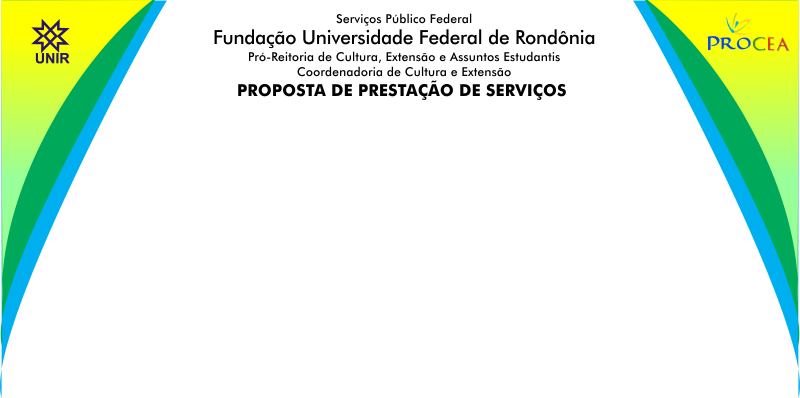 1. IDENTIFICAÇÃO DO COORDENADOR1. IDENTIFICAÇÃO DO COORDENADORNome:  Nome:  CPF:                                                                             Matrícula: CPF:                                                                             Matrícula: E-mail: E-mail: Telefone:Telefone:        Departamento/ Unidade/Campus:        Departamento/ Unidade/Campus:1.1 IDENTIFICAÇÃO DO VICE-COORDENADOR1.1 IDENTIFICAÇÃO DO VICE-COORDENADORNome:  Nome:  CPF:                                                                             Matrícula: CPF:                                                                             Matrícula: E-mail: E-mail: Telefone:Telefone:        Departamento/ Unidade/Campus:        Departamento/ Unidade/Campus:2. IDENTIFICAÇÃO GERAL DA PRESTAÇÃO DE SERVIÇO2.6 Apresentação: máximo 300 palavras 2.7 Área de conhecimento:  verificar áreas de conhecimento do CNPq2.8 Área Temática Principal: verificar áreas temáticas do Plano Nacional de Extensão Universitária2.9 Área Temática Secundária: não obrigatória, verificar áreas temáticas adotadas pela Instituição 2.10 Linha Programática: verificar áreas temáticas adotadas pela Instituição 2.11 Data de início e término: considerar a data de início da execução da ação e do término, incluindo período de planejamento, avaliação, elaboração de relatórios etc____/_____/______   a ______/______/_______ 2.12 Carga horária total da ação:2.14 Local de realização da prestação de serviços: 2.15 Caracterização:    (       ) Atendimento ao público em Espaços de Cultura, Ciência e Tecnologia                         (      ) Atendimento jurídico                                (      ) Atividade de Propriedade Intelectual                      (       )  Exames e Laudos técnicos                      (       ) Atendimento em saúde humana                    (       )  Atendimento em saúde animal                             (       ) Prestação de Serviços Eventual                    2.16 Situação da Prestação de Serviços: (      ) novo                  (       ) reedição 2.17 Tipo da ação:           (        ) isolada                    vinculada (       )       2.17.1 Caso seja ação vinculada, especifique:           - Modalidade:            - Nome da ação:           - Coordenador:           - Departamento/Unidade: 2.18 Atividade  integrada a outra ação institucional? (       ) não                            (     ) sim     2.18.1 Caso tenha marcado sim no item o anterior, especifique:           -Dimensão:  (         ) ensino                  (        ) pesquisa                               -Nome da ação:           -Coordenador:           -Departamento(s)/Unidade(s) envolvidas:            -Realização:    (         ) concluída           (        ) em andamento2.19 Ação Curricular:     (        ) sim                      (        ) não 3. IDENTIFICAÇÃO DA EQUIPE EXECUTORA: Indicar nome completo sem abreviaturas.3.1 Docentes:*Carga horária (incluir período de planejamento, execução, monitoramento e avaliação)3.2 Técnicos administrativos * Carga horária (incluir período de planejamento, execução, monitoramento e avaliação)3.3 Discentes* Carga horária (incluir período de planejamento, execução, monitoramento e avaliação)3.4 Membros externos:* Carga horária (incluir período de planejamento, execução, monitoramento e avaliação)1. RESUMOAté 300 palavras. Incluir palavras-chave. O resumo constará da Certidão de Extensão Universitária e irá ser o texto base para divulgação da ação para as comunidades internas e externas. Em caso de eventos que preveem continuidade, especificar o resumo da proposta da modalidade do evento. O tema escolhido deverá ser abordado apenas no campo II.5.2. JUSTIFICATIVAApresentar, obrigatoriamente, informações sobre a realidade social que indicam a necessidade de intervenção e a importância da realização da ação, a integração com o currículo dos cursos envolvidos e o vínculo com a pesquisa e a extensão. 3. OBJETIVOS3.1 Objetivo Geral: 3.2 Objetivos específicos: 4. CRONOGRAMA DE EXECUÇÃO 6. PÚBLICO-ALVO:  Descrever o público beneficiado pelo projeto. Destacar comunidade interna e externa. 7. METODOLOGIA8. PROCESSO DE SELEÇÃO: Incluir qual será o procedimento para aceitação de participação dos envolvidos, se haverá submissão de trabalhos, quais os critérios para seleção, sistemática de inscrição (com cronograma)9. RESULTADOS ESPERADOSEstimar a repercussão e/ou impactos socioeconômicos, técnico-científicos, acadêmicos e ambientais dos resultados esperados após a conclusão do projeto. Incluir os produtos que estão previstos para serem gerados. 10. AVALIAÇÃO11. REFERÊNCIASincluir referências utilizadas para elaboração da proposta 1. INFRAESTRUTURA FÍSICA: detalhar os locais que serão utilizados para a realização do curso. 2 EQUIPAMENTOS: detalhar os equipamentos a serem utilizados dentre os já existentes na Instituição 3. MATERIAISdetalhar o uso de materiais a serem utilizados dentre os já existentes na Instituição  4. ORÇAMENTO 2.1 Receita (incluir aqui também recursos oriundos de outras fontes orçamentárias, como agências de fomento, em caso de  ação financiada por órgão externo incluir, no campo fonte, os dados do edital/chamada a que se vinculada (ex.edital nº. .xxxx do xxxx publicado em xxxxx)  2.2 Despesa 5. PARCERIAS EXTERNASincluir tantas tabelas quanto forem necessárias6. DIVULGAÇÃO Meio de divulgação: (      )impresso                                        (      )digital                                       (      )outras mídias  _______________